CURRICULUM VITAE 2018Dušica Simić                                                                                                                                             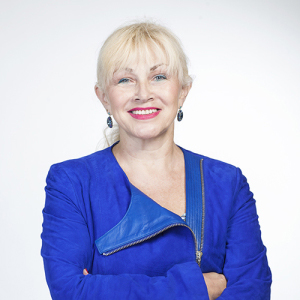 AdresaPrivatna:Milutina Milankovića 36/211070 N. Beograd, Srbijatel: +381641213819email: drdusica@yahoo.com , dusicasimic2@gmail.com Posao:Univerzitetska Dečja Klinika Tiršova 10, 11000 Beograd, Srbija+381112060649Profesionalni razvoj:1982                  	Medicinski fakultet, Univerziteta u Beogradu (9,12/10)1987                	Specijalista anesteziologije i reanimatilogije (odličan uspeh)1991                    Magisterijum, Medicinski fakultet, Univerziteta u Beogradu1993      	Doktorat, Medicinski fakultet, Univerziteta u Beogradu1997		Primarijus 1999 		Asistent 2008 		Docent2013		Vanredni Profesor2014                    Ispitivač na Faculty of the Medical School of the University of Crete2017                    Uža specijalizacija iz medicine bola2018 		Osnivač uže specijalizacije iz pedijatrijske anesteziologijeProfesionalna pozicija:1994		      Šef Odeljenja za specijalne procedure2001-2017                Šef Jedinice za intenzivno lečenje2017		      Načelnik Službe anesteziologije i intenzivnog lečenjaRadno iskustvo:1984 – sada              Anesteziolog na Univerzitetskoj Dečjoj KliniciEdukacija:2017                CEEA (Committee for European Education in Anaesthesiology), Minsk, Belorusija2016                    CEEA, Minsk, Belorusija2013                    Pedijatrijski bol- ,,Great Ormond Street,,, London, UK (Prof. Richard Howard)2012                    Pedijatrijski bol - Asklepios Klinik Sankt Augustin, Germany (Prof.dr E.Schindler)2009-2016          Zamenik Šefa katedre za anesteziologiju na Medicinskom Fakuletu Univerziteta u Beogradu2009, 2013	FEEA (Federation for European Education in Anaesthesiology), Beograd, Srbija2008	TEMPUS PPMP (Palliative pain management project), Beograd (Srbija), Florence (Italy), Lion (France)				 2006/7	Internacionalna Škola za instruktore u anesteziji- International School for Instructors in Anesthesiology (ISIA) The World Federation of the Societies of Anesthesiologists (WFSA), Committee for Education, (Three teach the teachers courses for the leaders in profession, pilot project), 10/2006 Bratislava, Slovakia; 05/2007 Bratislava, Slovakia; 10/2007 Beograd, Srbija♦ WFSA / ISIA Instructor in Anesthesiology, certificate 2007		 FCCS Fundamental Critical Care Support, Vršac, Srbija 2007. 		 GCP Course, ARCP, Beograd, Srbija2006. 	 The EFGCP Workshop on Paediatric Research and Paediatric Drug Development, Beograd, Srbija2006		Visiting doctor- Asklepios Klinik Sankt Augustin, Germany (Prof.dr E.Schindler)2003		TIVA Symposium, Kopaonik, Srbija2002		ESPEN Advanced Course in Clinical Nutrition, Maastricht, the Netherlands, Bonn (Germany)1995                    Resident: Agia Sofia Hospital, Athens, Greece1991                    Resident: Sophia Children Hospital, Rotterdam, Netherlands, (Dr Anneke Meursing)1982                    Felowship, Umberto Uno, Roma, ItalyOstalo:2017	Osnivač i predsednik Udruženja dečijih anesteziologa i intenzivista Srbije (UDAIS)2016  	Gost urednik: Pain Medicine 2 – Ukrajina, ISSN 2414-38122015 	Gost urednik: The Journal Update in anaesthesia, Special Edition: Paediatric Anaesthesia and Critical Care. Volume 30 Number 1 June 2015, Edition Editors: Rachel Homer, Isabeau Walker, Graham Bell ISSN 1353-48822015-sada	Nacionalni koordinator i član Upravnog odbora u NECTARINE (NEonate-Children sTudy of Anaesthesia pRactice IN Europe) study2013- sada	Nacionalni koordinator u APRICOT (Anaesthesia. PRactice In Children Observational Trial) study2013- sada	Nacionalni predstavnik u European Society for Paediatric Anaesthesiology (ESPA)	2018. član borda ESPA-e 2012- 2016	Predsednik Komiteta za pedijatrijsku anesteziju u Svetskoj federaciji anestezioloških udruženja- World Federation of Societies Anesthesia (WFSA)2016 – sada	Član Komiteta za pedijatrijsku anesteziju u Svetskoj federaciji anestezioloških udruženja- World Federation of Societies Anesthesia (WFSA)2010-sada	član ESPEN-a (Evropsko udruženje za parenteralnu I enteralnu ishranu)	2018. položila ispit za internacionalnog predavača2012- sada	Član predsedništva Sekcije za anesteziologiju, intenzivno lečenje i medicinu bola Srpskog lekarskog društva 2012- sada    	Predsednik Aktiva za pedijatrijsku anesteziju Sekcije za anesteziologiju, intenzivno lečenje i medicinu bola Srpskog lekarskog društva2012 – sada	Član predsedništva Udruženja anesteziologa i intenzivista Srbije2010-2014	Član Saveta Evropskog udruženja anesteziologa - European Society of Anaesthesiology (ESA).2009- sada	Direktor, organizator i predavač Internacionalne letnje škole dečje anesteziologije- International Summer School of Pediatric Anesthesia - ISSPA2010- sada	Organizator i predavač na kursevima Prve pomoći, BLS i ALS, BeogradUčesnik brojnih seminara i Kongresa kod nas i u svetu kao organizator i predavačČlan  lokalnog organizacionog komiteta za evropski - ESPA Kongres u Beogradu 2016Član organizacionog komiteta za svetski WCA in Hong Kong 2016Član ESPEN-a i NUPENS-a (Evropsko i Srpsko udruženje za enteralnu i parenteralnu ishranuAutor brojnih naučnih radova u domaćim i stranim časopisimaAutor 3 udžbenika iz oblasti dečije anesteziologijeRecenzent u brojnim domaćim i stranim časopisimaDobitnik priznanja i nagrada brojnih domaćih I inostranih strukovnih udruženjaStrani jezik: engleski